FAKÜLTE - YÜKSEKFAKÜLTE - YÜKSEKİstek Tarihi	:BÖLÜM - ANABİLİMBÖLÜM - ANABİLİM   Formlar sadece kitap istekleri için kullanılacaktır. Dergi, tıpkıbasım, nota, CD-ROM, video kaset, DVD vb. kitap dışı materyal istekleri değerlendirmeye alınmayacaktır.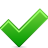    Formlar sadece kitap istekleri için kullanılacaktır. Dergi, tıpkıbasım, nota, CD-ROM, video kaset, DVD vb. kitap dışı materyal istekleri değerlendirmeye alınmayacaktır.   Formlar sadece kitap istekleri için kullanılacaktır. Dergi, tıpkıbasım, nota, CD-ROM, video kaset, DVD vb. kitap dışı materyal istekleri değerlendirmeye alınmayacaktır.   Formlar sadece kitap istekleri için kullanılacaktır. Dergi, tıpkıbasım, nota, CD-ROM, video kaset, DVD vb. kitap dışı materyal istekleri değerlendirmeye alınmayacaktır.   Formlar sadece kitap istekleri için kullanılacaktır. Dergi, tıpkıbasım, nota, CD-ROM, video kaset, DVD vb. kitap dışı materyal istekleri değerlendirmeye alınmayacaktır.   Formlar sadece kitap istekleri için kullanılacaktır. Dergi, tıpkıbasım, nota, CD-ROM, video kaset, DVD vb. kitap dışı materyal istekleri değerlendirmeye alınmayacaktır.   Formlar sadece kitap istekleri için kullanılacaktır. Dergi, tıpkıbasım, nota, CD-ROM, video kaset, DVD vb. kitap dışı materyal istekleri değerlendirmeye alınmayacaktır.   Formlar sadece kitap istekleri için kullanılacaktır. Dergi, tıpkıbasım, nota, CD-ROM, video kaset, DVD vb. kitap dışı materyal istekleri değerlendirmeye alınmayacaktır.   Formlar sadece kitap istekleri için kullanılacaktır. Dergi, tıpkıbasım, nota, CD-ROM, video kaset, DVD vb. kitap dışı materyal istekleri değerlendirmeye alınmayacaktır.   " * " olan alanların doldurulması zorunludur.   " * " olan alanların doldurulması zorunludur.   " * " olan alanların doldurulması zorunludur.   " * " olan alanların doldurulması zorunludur.   " * " olan alanların doldurulması zorunludur.   " * " olan alanların doldurulması zorunludur.   " * " olan alanların doldurulması zorunludur.   " * " olan alanların doldurulması zorunludur.   " * " olan alanların doldurulması zorunludur.   Yerli ve yabancı kitap ayırımına lütfen dikkat ediniz.   Yerli ve yabancı kitap ayırımına lütfen dikkat ediniz.   Yerli ve yabancı kitap ayırımına lütfen dikkat ediniz.   Yerli ve yabancı kitap ayırımına lütfen dikkat ediniz.   Yerli ve yabancı kitap ayırımına lütfen dikkat ediniz.   Yerli ve yabancı kitap ayırımına lütfen dikkat ediniz.   Yerli ve yabancı kitap ayırımına lütfen dikkat ediniz.   Yerli ve yabancı kitap ayırımına lütfen dikkat ediniz.   Yerli ve yabancı kitap ayırımına lütfen dikkat ediniz.Kütüphane web sayfamızdan (http://kutuphanekatalog.nku.edu.tr) sorgulama linkini tıklayarak isteklerinizin kütüphanemizde (basılı ya da elektronik) olup olmadığınıkoleksiyon çeşitliliğini artırmak için kontrol ediniz.Kütüphane web sayfamızdan (http://kutuphanekatalog.nku.edu.tr) sorgulama linkini tıklayarak isteklerinizin kütüphanemizde (basılı ya da elektronik) olup olmadığınıkoleksiyon çeşitliliğini artırmak için kontrol ediniz.Kütüphane web sayfamızdan (http://kutuphanekatalog.nku.edu.tr) sorgulama linkini tıklayarak isteklerinizin kütüphanemizde (basılı ya da elektronik) olup olmadığınıkoleksiyon çeşitliliğini artırmak için kontrol ediniz.Kütüphane web sayfamızdan (http://kutuphanekatalog.nku.edu.tr) sorgulama linkini tıklayarak isteklerinizin kütüphanemizde (basılı ya da elektronik) olup olmadığınıkoleksiyon çeşitliliğini artırmak için kontrol ediniz.Kütüphane web sayfamızdan (http://kutuphanekatalog.nku.edu.tr) sorgulama linkini tıklayarak isteklerinizin kütüphanemizde (basılı ya da elektronik) olup olmadığınıkoleksiyon çeşitliliğini artırmak için kontrol ediniz.Kütüphane web sayfamızdan (http://kutuphanekatalog.nku.edu.tr) sorgulama linkini tıklayarak isteklerinizin kütüphanemizde (basılı ya da elektronik) olup olmadığınıkoleksiyon çeşitliliğini artırmak için kontrol ediniz.Kütüphane web sayfamızdan (http://kutuphanekatalog.nku.edu.tr) sorgulama linkini tıklayarak isteklerinizin kütüphanemizde (basılı ya da elektronik) olup olmadığınıkoleksiyon çeşitliliğini artırmak için kontrol ediniz.Kütüphane web sayfamızdan (http://kutuphanekatalog.nku.edu.tr) sorgulama linkini tıklayarak isteklerinizin kütüphanemizde (basılı ya da elektronik) olup olmadığınıkoleksiyon çeşitliliğini artırmak için kontrol ediniz.Kütüphane web sayfamızdan (http://kutuphanekatalog.nku.edu.tr) sorgulama linkini tıklayarak isteklerinizin kütüphanemizde (basılı ya da elektronik) olup olmadığınıkoleksiyon çeşitliliğini artırmak için kontrol ediniz.   Öğrencilerimizin ders kitaplarına daha kolay ve hızlı erişimlerini sağlamak adına vermiş olduğunuz derslerdeki kaynakları belirtiniz.   Öğrencilerimizin ders kitaplarına daha kolay ve hızlı erişimlerini sağlamak adına vermiş olduğunuz derslerdeki kaynakları belirtiniz.   Öğrencilerimizin ders kitaplarına daha kolay ve hızlı erişimlerini sağlamak adına vermiş olduğunuz derslerdeki kaynakları belirtiniz.   Öğrencilerimizin ders kitaplarına daha kolay ve hızlı erişimlerini sağlamak adına vermiş olduğunuz derslerdeki kaynakları belirtiniz.   Öğrencilerimizin ders kitaplarına daha kolay ve hızlı erişimlerini sağlamak adına vermiş olduğunuz derslerdeki kaynakları belirtiniz.   Öğrencilerimizin ders kitaplarına daha kolay ve hızlı erişimlerini sağlamak adına vermiş olduğunuz derslerdeki kaynakları belirtiniz.   Öğrencilerimizin ders kitaplarına daha kolay ve hızlı erişimlerini sağlamak adına vermiş olduğunuz derslerdeki kaynakları belirtiniz.   Öğrencilerimizin ders kitaplarına daha kolay ve hızlı erişimlerini sağlamak adına vermiş olduğunuz derslerdeki kaynakları belirtiniz.   Öğrencilerimizin ders kitaplarına daha kolay ve hızlı erişimlerini sağlamak adına vermiş olduğunuz derslerdeki kaynakları belirtiniz.Bu form 50 kitap olarak ayarlanmıştır. Taleplerinizin 50 kitabı aşması durumunda web sitesinden yeni form indirerek devam edebilirsiniz. Öncelik sırası önemli olduğundan devam etmiş olduğunuz formu 2,3,4,… şeklinde numara vermeniz gerekmektedir.Bu form 50 kitap olarak ayarlanmıştır. Taleplerinizin 50 kitabı aşması durumunda web sitesinden yeni form indirerek devam edebilirsiniz. Öncelik sırası önemli olduğundan devam etmiş olduğunuz formu 2,3,4,… şeklinde numara vermeniz gerekmektedir.Bu form 50 kitap olarak ayarlanmıştır. Taleplerinizin 50 kitabı aşması durumunda web sitesinden yeni form indirerek devam edebilirsiniz. Öncelik sırası önemli olduğundan devam etmiş olduğunuz formu 2,3,4,… şeklinde numara vermeniz gerekmektedir.Bu form 50 kitap olarak ayarlanmıştır. Taleplerinizin 50 kitabı aşması durumunda web sitesinden yeni form indirerek devam edebilirsiniz. Öncelik sırası önemli olduğundan devam etmiş olduğunuz formu 2,3,4,… şeklinde numara vermeniz gerekmektedir.Bu form 50 kitap olarak ayarlanmıştır. Taleplerinizin 50 kitabı aşması durumunda web sitesinden yeni form indirerek devam edebilirsiniz. Öncelik sırası önemli olduğundan devam etmiş olduğunuz formu 2,3,4,… şeklinde numara vermeniz gerekmektedir.Bu form 50 kitap olarak ayarlanmıştır. Taleplerinizin 50 kitabı aşması durumunda web sitesinden yeni form indirerek devam edebilirsiniz. Öncelik sırası önemli olduğundan devam etmiş olduğunuz formu 2,3,4,… şeklinde numara vermeniz gerekmektedir.Bu form 50 kitap olarak ayarlanmıştır. Taleplerinizin 50 kitabı aşması durumunda web sitesinden yeni form indirerek devam edebilirsiniz. Öncelik sırası önemli olduğundan devam etmiş olduğunuz formu 2,3,4,… şeklinde numara vermeniz gerekmektedir.Bu form 50 kitap olarak ayarlanmıştır. Taleplerinizin 50 kitabı aşması durumunda web sitesinden yeni form indirerek devam edebilirsiniz. Öncelik sırası önemli olduğundan devam etmiş olduğunuz formu 2,3,4,… şeklinde numara vermeniz gerekmektedir.Bu form 50 kitap olarak ayarlanmıştır. Taleplerinizin 50 kitabı aşması durumunda web sitesinden yeni form indirerek devam edebilirsiniz. Öncelik sırası önemli olduğundan devam etmiş olduğunuz formu 2,3,4,… şeklinde numara vermeniz gerekmektedir.SNOYAYININ ADI*YAZARI*ISBN*YAYINCI*YAYN YILI*DERS ADI *DERS KODU *ÖĞRENCİ SAYISI1234567891011121314151617181920212223242526272829303132333435363738394041424344454647484950